Circular nº 468/2017 - NPEOsasco, 17 de novembro de 2017.Prezados (as) Gestores (as),Prezados (as) Coordenadores (as) Assunto: Material “A EJA na Rede”A Dirigente Regional de Ensino, no uso de suas atribuições informa, conforme Boletim CGEB 217/2017, o Centro de Educação de Jovens e Adultos (CEJA) e o Núcleo de Inclusão Educacional (NINC) produziram uma série de videoaulas denominadas “A EJA na Rede”. A iniciativa tem como objetivo abordar alguns temas relativos à modalidade Educação de Jovens e Adultos (EJA) que possa subsidiar as Unidades Escolares (Professor Coordenador) nos momentos e espaços descentralizados de formação docente - em especial, nas Aulas de Trabalho Pedagógico Coletivo (ATPCs). A série dialoga com os diversos públicos da EJA, como escolas regulares, CEEJAs, unidades prisionais, da Educação Especial, indígenas e quilombolas, e está disponível para livre acesso na videoteca da Rede do Saber por meio de links (clique aqui). Confira os temas na lista a seguir: A EJA na Rede:  - Desafios da Alfabetização na EJA; -Turmas Multisseriadas; Desempenho escolar na EJA; - Diretrizes curriculares para a EJA; - Metodologia e estratégias de ensino; - Como aprende o aluno jovem e adulto; - EJA na Educação Especial; - EJA na Educação Especial - DA, DV e DF; - Diretrizes para EJA em situação de privação de liberdade nos estabelecimentos penais; - Diretrizes para EJA Indígena; - Diretrizes para EJA Quilombola. É importante ressaltar que os temas foram tratados nas videoaulas de forma concisa, em função do formato do recurso, o que possibilitará às Escolas selecionarem, de acordo com o seu contexto e necessidades, as temáticas de seu interesse. Contando com a participação de todos, agradece.Atenciosamente,Irene Machado PantelidakisRG 17594614Dirigente Regional de Ensino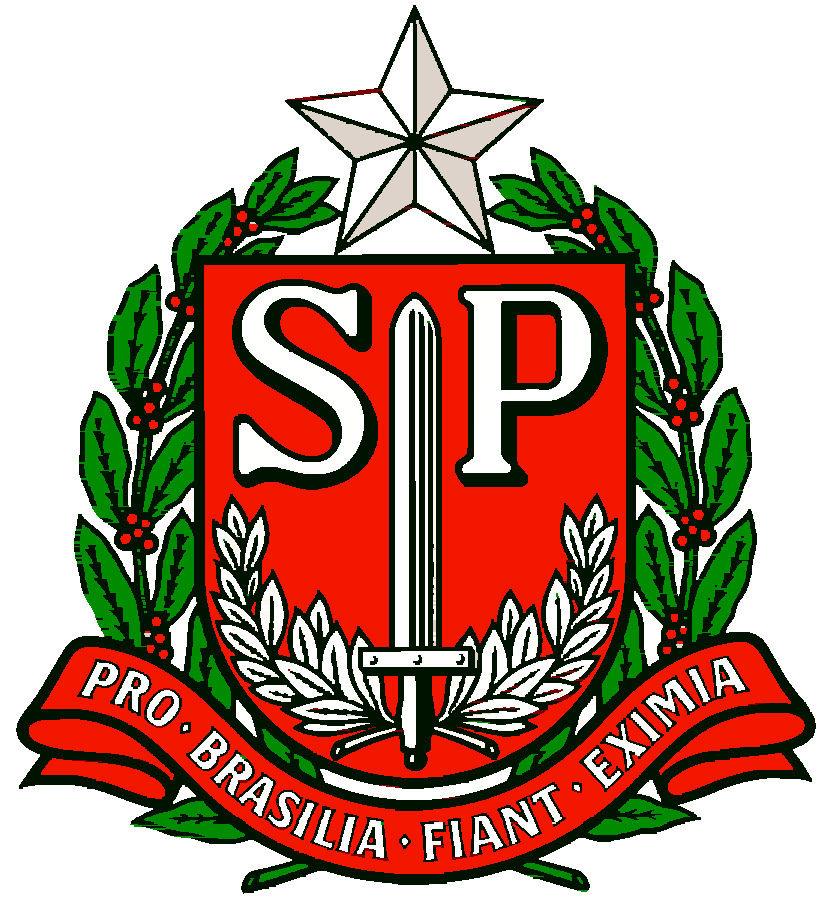 GOVERNO DO ESTADO DE SÃO PAULOSECRETARIA DE ESTADO DA EDUCAÇÃODIRETORIA DE ENSINO DA REGIÃO OSASCONÚCLEO PEDAGÓGICO